SUMARIO: 1.-Introducción. Memoria aeterna. 2.- Damnatio memoriae. 2.1. Damnatio memoriae condena post mortem. 2.2.- Primeros testimonios de condena al olvido. La damnatio memoriae durante la República. 2.3.- Damnatio memoriae en el Imperio. 2.4.- Rehabilitación de la memoria. 3.- Publicatio bonorum damnati. 3.1.- Confiscación de bienes de condenados, por crimen maiestatis, que han recurrido al suicidio. 4.- Bibliografía utilizada.1.- Introducción. Memoria aeterna.Esta conocida cita de Cicerón “La vida de los muertos consiste en la memoria de los vivos” forma parte de la oratio que pronunció Cicerón ante el Senado, el 4 de febrero del año 43 a. C., en favor de la construcción de una estatua en memoria y honor de Servio Sulpicio Rufo, por servicios prestados a la República y en contra de la oposición de Servilio Isáurico. El célebre orador, en su discurso, solicitó a los padres conscriptos que le restituyeran la vida a quien enviaron a la muerte en la embajada con Marco Antonio, con la erección de la estatua en su memoria, y lograra, así, por ellos, la inmortalidad. En la concepción que se tenía de la muerte en Roma, y en otros pueblos de la antigüedad, se perseguía no solo la inmortalidad del alma, sino la inmortalidad de la propia persona a través de la memoria y el recuerdo perdurable del difunto.Muchos hechos políticos y administrativos realizados por quienes ostentaban el poder, además de responder a fines propagandísticos, se realizaron con el objeto de que perdurara su memoria en el tiempo, garantizar su recuerdo por su obra. «La vida que nos da la naturaleza es corta, la que le devolvemos, siendo honrada, es de sempiterna memoria. Si la reputación no durase más que nuestra vida ¿quién sería tan insensato que intentara adquirir fama o gloria a costa de tantos trabajos y peligros?».Quienes ostentaron el poder aspiraban a que su vida terminara con el reconocimiento público y político que garantizara de forma perpetua su memoria. Straehle señala que el íntimo vínculo de la autoridad es con la memoria, es decir, con la preocupación de unos hechos de forma que se adapten a la imagen que se pretende ofrecer. De ahí los numerosos intentos políticos para atraer la memoria colectiva, ya que es esta la que, sin duda, para el autor ha sido una de la más codiciada fuente de la autoridad.Pero el recuerdo y la memoria de determinados personajes no siempre se debe a hazañas o actos en favor de Roma sino también a la amistad y amor de quienes tienen potestad para garantizarla.Los modos y los medios para preservar para la posteridad la memoria de los difuntos eran muy numerosos y diversos. Se erigían estatuas, monumentos honoríficos, tumbas, que contaban con inscripciones como recuerdo de su nombre, obras o hazañas; se daba nombre a ciudades, puentes, teatros, edificaciones; se emitían monedas con su efigie; se organizaban espectáculos y determinados cultos y ritos, etc., todo ello en honor y reconocimiento del prestigio como garantía de la memoria de los fallecidos.Florentino en un texto recogido en D.11,7,42 se refiere a los monumentos, en general, construidos en memoria de alguien. No obstante, señala que, si alguno fuera enterrado en él, se convertiría en sepulcro e insiste que, si no se hiciese así, su única finalidad será la de monumento hecho para memoria, lo que los griegos llaman kenotaphion. Este pasaje del jurista no se comprende muy bien sin tener claro el concepto de cenotafio y cuál era su finalidad. Son tumbas vacías o sepulcros simulados de quienes, por distintos motivos, no han podido ser sepultados en determinado lugar y se construían bien para garantizar la memoria de alguien (cenotafios de memoria), o bien por necesidad (cenotafios de necesidad) para aquellos que murieron en tierras extrañas como, por ejemplo, los militares. La distinción que hace Florentino es importante, a efectos patrimoniales, porque si el monumento pasaba a ser sepulcro se convertía en res religiosa, mientras que si no se enterraba a nadie podía ser objeto de un acto de disposición, bien fuese una venta o donación, en virtud de un rescripto de Marco Aurelio y Lucio Vero que no consideró a los cenotafios lugares religiosos. La información la proporciona Ulpiano, primero, en un texto que los compiladores colocan a continuación de otro de Marciano en el que, con fundamento en la opinión de Virgilio, sostiene que se estimaría procedente considerar también a los cenotafios como lugares religiosos y segundo en el otro pasaje recogido en Digesto el Título 11,7 De religiosis et svmptibus funerum et ut funus ducere liceat.En la concepción romana de la muerte, que era similar a la que se observaba en otros pueblos, la memoria adquirió tal relevancia que se adoptaban distintas medidas tanto para garantizar el culto y las honras en un futuro, como proteger sus tumbas o sepulcros con objeto de evitar que sufrieran cualquier tipo de violación o fueran borrados sus nombres de las inscripciones funerarias. Escévola da testimonio de lo que era una práctica de personas con cierto poder adquisitivo, de la que también informa Petronio y otros autores, y consistía en dejar a alguien, principalmente un liberto para, bien vigilar su tumba con objeto de evitar daños que otros pudieran causar y perjudicar el recuerdo del difunto, o bien para que de forma perdurable se le rindiera culto y homenaje a su memoria.D.34,1,18,5 (Scaevola libro vicesimo digestorum): Cibaria et vestiaria per fideicommissum dederat et ita adiecerat: 'quos libertos meos, ubi corpus meum positum fuerit, ibi eos morari iubeo, ut per absentiam filiarum mearum ad sarcofagum meum memoriam meam quotannis celebrent'. quaesitum est, uni ex libertis, qui a die mortis neque ad heredes accesserit neque ad sepulchrum morari voluerit, an alimenta praestanda sint. respondit non praestanda.En este texto el jurista plantea el caso de un testador que había dejado un fideicomiso de alimentos y vestidos a sus libertos y dispone, en él, que estos vivan donde se hubiese colocado su tumba para que, en ausencia de sus hijas, le rindieran culto el día de su aniversario. Uno de los libertos no fue a vivir allí y nunca fue a visitar el lugar y la cuestión que se plantea el texto es si se deben los alimentos y vestidos, tal y como se había dispuesto en el fideicomiso. Escévola responde lacónicamente que no. Es evidente que el causante tenía intención de dejar dispuesto que se satisficieran las necesidades básicas de sus libertos, pero con el ánimo de garantizar que siempre se le rindieran honras para perpetuar socialmente su memoria.La memoria eterna era tanto una aspiración personal, por todo lo que representaba, como un reconocimiento del pueblo por la vida de servicio al Estado o por determinados hechos en favor de la patria. Así, surge el concepto de beneficiarius que se aplicaba al militar que gozaba del reconocimiento de su superior y así se grababa en las inscripciones para garantizar el recuerdo eterno de su nombre y el reconocimiento por su labor. Este testimonio también se recogió en el liber beneficiorum.2.- Damnatio Memoriae.Hasta ahora, se ha mantenido, por muchos autores, que las fuentes no recogían la expresión damnatio memoriae y que la destrucción del recuerdo del difunto fue denominada por Christoph Schreiter y Johann Heinrich Gerlach, como tal, en 1689, en una obra que llevaba por título De damnatione memoriae. Sin embargo, esto debe ser matizado puesto que hay un texto de Papiniano que sí recoge dicha expresión, memoriam damnatam (D.31,76,9) y también se recogen estos términos en distintos textos de fuentes jurídicas: post mortem memoria eius damnata sit (D.24,1,32,7); memoria post mortem damnata est (D.28,3,6,11); memoria eius damnata fuerit (I.3,1,5); memoria propter crimen, quod morte non intercidit, damnata est (CI.7,2,2); ut convicto mortuo memoria eius damnetur (CI.9,8,6).D.31,76,9 (Papinianus libro septimo responsorum): Repetendorum legatorum facultas ex eo testamento solutorum danda est, quod irritum esse post defuncti memoriam damnatam apparuit, modo si iam legatis solutis crimen perduellionis illatum est.La erradicación de la memoria (damnatio memoriae) era una condena que venía asociada a la condena principal, pena capital o deportación impuesta a quienes habían cometido crímenes de perduellio o de maiestas, que consistía en hechos que pudieran considerarse de alta traición al Estado o un atentado grave al emperador actual o al recuerdo de emperadores consagrados. Estos ilícitos públicos podían ser cometidos por un particular, pero también por quienes desempeñaban cargos públicos o pertenecían al ejército e, incluso, los mismos emperadores en cuyo caso debían someterse a una sanción de carácter político decretada por el Senado romano tras su muerte, por haber cometido abusos o atentado contra la seguridad y el buen gobierno del Estado durante su mandato. Era, junto a la condena de privación de sepultura, una restricción de los derechos civiles de los condenados y suponían el peor castigo y la peor deshonra que se le podía imponer a una persona.Los actos de damnatio de la memoria respondían, en cada caso, a la aniquilación de todo aquello en donde figurara el nombre y el rostro, de forma que no quedara ningún recuerdo del fallecido. Así, se procedía a la eliminación de la imagen, nombre de las monedas o a su fundición o reacuñación; se derriban estatuas; se mutilaban retratos; se borraba cualquier imagen y mención en las inscripciones y listas oficiales; se modificaban todos los documentos tachando su nombre o haciendo figurar otro nombre en su lugar; se procedía, igualmente, a la sustitución de su nombre en plazas, ciudades, puentes; se abolían aquellas disposiciones que procedían del damnatus o se renombraban; se rebautizaba todo aquello que tuviese su nombre (por ejemplo, los meses del año); se destruía su obra (rescissio auctorum) o se atribuía a otra persona; se prohibía mencionar su nombre, etc.  El decreto podía contener disposiciones que prohibieran la utilización a sus familiares del praenomem (abolitio nominis) y el que llevaran luto y, por supuesto, a la prohibición de la realización de cualquier honra fúnebre. En definitiva, se pretendía borrar su huella para que su nombre no pasara a la posteridad. Era una condena al olvido a quien, por sus acciones, pasaba a ser considerado como un enemigo del Estado.La condena al olvido y todas las acciones que llevaba aparejadas, con objeto de eliminar la memoria del reo, no solo se observaron en lugares públicos, sino que se debía respetar en sitios privados, como la domus familiar del condenado. Requena comenta que su imagen no podía figurar en el atrium de la casa, ni ningún familiar podía rendirle ningún tipo de honra fúnebre.Del procedimiento de la damnatio memoriae en Roma los principales testimonios proceden de fuentes literarias, epigráficas y numismáticas, sin olvidar la información que proporcionan los hallazgos estatuarios. No obstante, la investigación no siempre está exenta de dificultades como, por ejemplo, los derivados de los errores en la destrucción, borrado, o cualquier otro procedimiento para eliminar el nombre, el título y cualquier otro del damnatus.  Errores que la mayoría fueron involuntarios, pero no siempre.Como ya hemos visto la damnatio memoriae llevaba aparejadas consecuencias que iban más allá de lo que era propiamente la condena al olvido y era, a su vez, una condena asociada a la pena capital principalmente porque también el destierro podía llevarla aparejada. Precisamente, por este carácter accesorio que tenía la damnatio memoriae no es mencionada por Paulo cuando se refiere a los juicios públicos en un texto recogido, por los compiladores, en el Título “48,1 De publicis iudiciis” de Digesta. En la primera parte del fragmento, el jurista hace una aclaración importante y es que no todos los juicios públicos son capitales. Hay crímenes que están sancionados con penas graves, como la interdicción de agua y fuego, pero no con la muerte del condenado. A continuación, expone cuales son las condenas por juicios públicos y enumera muerte y destierro, y señala que el castigo corporal sí es una condena por crimen, pero no capital, al igual que sucede con la condena pecuniaria.2.1.- Damnatio memoriae condena post mortem.El perduellio o maiestas, cuya condena principal era la pena capital, solía llevar aparejada la privación de sepultura y honras fúnebres, la dammatio memoriae y la confiscación de bienes. La prohibición de que fuesen enterrados era, por sí, una condena grave que privaba de la inmortalidad del alma, en la consideración de que mueren como bestias los que no gozan de sepultura con su nombre. Además, el delito de alta traición suponía una excepción al principio, que recoge Marciano, de que el crimen y la pena se extinguían con el fallecimiento del autor (poena extincta in quacumque causa criminis extincti). D.48,16,15,3 (Macer libro secundo publicorum): Si propter mortem rei accusator destiterit, non potest hoc senatus consulto teneri, quia morte rei iudicium solvitur, nisi tale crimen fuit, cuius actio et adversus heredes durat, veluti maiestatis. idem in accusatione repetundarum est, quia haec quoque morte non solvitur.Macer señala que, efectivamente, el juicio se extinguía por la muerte del reo, salvo en los crímenes de lesa majestad y concusión. Este jurista indica que, igualmente, se excepciona el principio de intrasmisibilidad a los herederos de las penas por crímenes cometidos por sus familiares. A la intransmisibilidad se refieren Paulo  y Calístrato en el Título “48,19 De Poenis”, con el razonamiento, por parte de ambos juristas, que cada uno debe sufrir las consecuencias de sus actos y de que no se puede infligir deshonra por los delitos ajenos. Advertimos que este jurista incluye, junto con el crimen maiestatis, el crimen repetundarum, como también lo hará Modestino en D.48,2,20, al que nos referimos más adelante, en relación con la confiscación de bienes.Ulpiano, del mismo modo, alude a la excepción de que la muerte extingue el crimen y la condena en los casos de lesa majestad, si bien precisa que esta excepción no afecta a todo reo de un crimen sancionado por la lex Iulia de maiestate, sino sólo el que lo es por alta traición o tiene intenciones hostiles contra el estado o el emperador. En caso contrario queda liberado del crimen mediante su muerte.En los códigos Teodosiano y Justinianeo la razón que se explica para que el crimen no se extinga con la muerte y, por tanto, se pueda ser juzgado tras el fallecimiento, es porque la pena de la damnatio memoriae por lesa majestad afecta, precisamente, al difunto.CI.1,5,4,4 = CTh.16,5,40,5: In mortem quoque inquisitio tendatur. Nam si in criminibus maiestatis licet memoriam accusare defuncti, non immerito et hic debet subiré iudicium.Mommsen señala que los muertos no tienen capacidad penal en el ámbito del derecho penal privado, sin embargo, indica que en los crímenes contra el Estado “la maldición obraba más allá de la tumba, y aún después de la muerte podían aplicarse las penas de privación de sepultura, de remoción de la tumba y, sobre todo, de execración de la memoria del difunto”. En el caso de la privación de sepultura, como hemos visto, era una pena asociada a la pena capital por el crimen de perduellio o de maiestatas y suponía que se le privaba, con la muerte insepulta y la ausencia de honores fúnebres, de toda la veneración que llevaba consigo el enterramiento de los difuntos, así como el descanso y la inmortalidad del alma. La damnatio memoriae suponía la deshonra de la memoria del autor del crimen. Mommsen indica que a pesar de que era una pena accesoria, en ocasiones, estaba unida de derecho a la pena principal y, otras veces, era decretada por el magistrado como un medio de ejecución de esta. Si bien, aclara que el fundamento de esta execración de la memoria, en la concepción romana, no recaía sobre el condenado cuando era sentenciado sino en el mismo instante de la comisión del ilícito, por lo que podía el procedimiento seguirse tras el fallecimiento del autor del crimen.El que la damnatio memoriae se decretase tras el fallecimiento del condenado se testimonia en las Instituta de Justiniano, donde también se informa de que el crimen de lesa majestad es un juicio público regulado por la lex Iulia maiestatisy quien comete crimen de maiestatis, por traición al Estado u ofensa al emperador, se le impondrá la pena de muerte. Nuevamente se confirma que la condena principal lleva aparejada, por la gravedad del delito, la pena accesoria de la damnatio memoriae, y que puede ser impuesta tras el fallecimiento del condenado.Por otro lado, no toda condena por el crimen de maiestatis llevó aparejada la condena a muerte. Modestino plantea si se debe retirar una estatua del lugar donde estaba colocada en el caso de aquellos que fueron condenados al destierro a causa de lesa majestad.El jurista plantea una cuestión interesante porque en ningún caso señala que se hubiese decretado la damnatio memoriae, lo que hace pensar que simplemente le surge la duda, bien por el hecho de que el reo haya sido condenado por el crimen maiestatis, o bien porque no ha sido condenado a la pena capital.Betancourt mantiene que la damnatio memoriae dependía de las circunstancias y contingencias políticas, así, por ejemplo, cuando era un magistrado quien era el acusado de crímenes contra el Estado y, en este caso, se procedía a la rescissio auctorum como modo de anular el recuerdo de los actos de gobierno que este hubiera realizado. En el caso de los emperadores, la rescissio auctorum supuso la destrucción de las actas imperiales que incluían los rescripta, decreta y edicta.El juicio tras el fallecimiento, sin embargo, se encontró limitado por el transcurso de un quinquenio desde la muerte, salvo que procediera para revisión de una condena en beneficio del difunto o de sus herederos. D.40,15,2 (Papinianus libro quarto decimo responsorum): Non esse libertatis quaestionem filiis inferendam propter matris vel patris memoriam post quinquennium a morte non retractatam convenit. (1) Nec in ea re, quae publicam tutelam meruit, pupillis agentibus restitutionis auxilium tribuendum est, quod quinque annorum tempus, cum tutores non haberent, excesserit. (2) Praescriptio quinque annorum, quae statum defunctorum tuetur, specie litis ante mortem illatae non fit irrita, si veterem causam desistente qui movit longo silentio finitam probetur.Papiniano señala que merecen protección pública los casos en los que no ha sido discutida la cuestión de la damnatio memorie durante cinco años. Mantiene, además, que no impide la prescripción si fue iniciado el juicio antes de la muerte y, posteriormente, el demandante desistió.En el caso de los magistrados con imperium y de los mismos emperadores, mientras desempeñaban su cargo, no podían ser llamados a juicio, pero en el caso de que dejaran el cargo de forma voluntaria, o fueran depuestos, asumían entonces las consecuencias al poder ser llamados a juicio, sin olvidar que, en cualquier caso, por crimen de alta traición contra el Estado o el emperador el procedimiento podía iniciarse una vez hubiera fallecido. Sin embargo, los magistrados y los emperadores podían ser depuestos por el Senado quien podía condenarlos a muerte y, tras su fallecimiento, a la damnatio memoriae. - Primeros testimonios de condena al olvido. La damnatio memoriae durante la República.En otros pueblos de la antigüedad también existió esta condena con objeto de impedirles una vida en el más allá. En Egipto se decretaba la eliminación de la memoria con objeto de borrar su existencia, en la consideración de que quien no tenía nombre no podía existir. Laporta comenta como la reina Hatshepsut (s. XV a. C.), que compartió reinado con Tumosis III, fue condenada a la eliminación de su recuerdo e hizo desaparecer cualquier vestigio de su vida, hasta que el s. XIX d. C. se descubrió su existencia.  En Grecia, la memoria damnata llegó a tener consecuencias más graves en tanto que afectaban a los antepasados y descendientes del damnatus. Tito Livio narra como cuando se decretó la infamia y la execración de la memoria de Filipo se mandaron destruir todas estatuas, retratos e inscripciones, tanto de él como de sus antepasados, llegando a considerar el lugar donde habían estado situadas lugares contaminados. Se suprimieron todos los días festivos y ritos en su honor o en el de sus antepasados.  Se estableció que si alguien daba muerte a quien cuestionara el decreto de infamia de Filipo estaría protegido por la ley. A este decreto se le añadió una cláusula que cobraba plena vigencia para los descendientes de Filipo, lo que anteriormente se había decretado contra los hijos de Pisístrato. Hostein, no obstante, señala que, si bien era un proceso presente en la historia de las sociedades antiguas, fue, únicamente, en Roma donde existió un procedimiento regulado por el derecho.Crespo, que estudia el desarrollo de esta institución en Roma, mantiene que durante la República empezó como una condena a determinados personajes de la élite romana tras su fallecimiento y consistía en la pérdida de honos por delitos contra el Estado o por actos contrarios que vulneraban el mos maiorum. Este autor, sostiene que la condena al olvido fue sufriendo cambios hasta llegar a ser un arma política relevante contra el enemigo político, especialmente a partir del año 133 d. C. Posteriormente, en el Principado, comenta, que los emperadores y sus familias se convirtieron en el objetivo principal, aunque se continuó aplicando también a particulares.Existen testimonios de la condena al olvido de los cónsules Espurio Casio Viscelino y Marco Manlio Capitolino y del tribuno de la plebe Cayo Licinio Macro. El primero del que se tienen noticias fue Espurio Casio Viscelino, que había sido cónsul en tres ocasiones, se derribaron sus estatuas y fue destruida su casa. Marco Manlio Capitolino, quien había recibido honores por su victoria contra los ecuos, fue condenado a muerte (arrojado desde la roca Tarpeya) y fue prohibido utilizar su praenomen por sus descendientes (abolitio nominis). Cayo Licinio Macro fue acusado, en dos ocasiones, por apropiarse de los bienes de las provincias y por su tiranía. En la primera fue absuelto, pero, posteriormente, Cicerón ejerció la acusación y fue condenado, como narra Plutarco y el propio Cicerón.Crespo cita, además, a Spurius Maelius en 439 a. C. y comenta que los relatos de estas condenas fueron objeto de reelaboraciones en los que se mezclan aspectos reales con otros míticos o simplemente tergiversados, aunque sí se mantuvieron los patrones tales como: destrucción de la imagen; supresión del uso del praenomen; negación de honras fúnebres; y la eliminación de las herencias. A esta lista añade a Lucius Cornelius Scipio Barbatus como un caso de damnatus, pero del que los testimonios que se tienen no son literarios principalmente, sino epigráficosOtros casos de condena al olvido fueron los de: Gaius Sempronius Gracchus; el tribuno de la plebe Appuleius Saturninus; el pretor Gaius Servilius Glaucia; los tribunos C. Gaius Appuleius Decianus, Sextus Titius y Publius Furius; y los cónsules Lucius Cornelius Cinna y Gaius Marius. Estas condenas a la execración de la memoria llevaron aparejadas distintas consecuencias, como la confiscación de bienes del condenado, como sucedió en el caso de Cayo Graco.2.3.- Damnatio memoriae en el Imperio.El origen de la damnatio memoriae de personalidades, conforme a la opinión de Requena, está asociado al seno familiar de los nobilitas, con fundamento en el mos maiores y en la pietas ad parentes y pasó a ser una sanción social y política cuya facultad se atribuyó al Senado quien, tras el conocimiento de la causa, decretaba la condena a la execración de la memoria, con la consiguiente destrucción de todo lo que contribuía a su recuerdo por ser declarados enemigos del pueblo y tiranos. Betancourt señala que la confianza del Senado en los senadores tenía carácter vitalicio, no obstante, esta podía ser revocada por actos contrarios al buen gobierno y a la lealtad a la patria. Fueron varios los emperadores que en lugar de la consecratio fueron condenados a la damnatio memoriae. No obstante, hay que aclarar que durante la época de Diocleciano hasta Constantiniano esta posibilidad no se observó, al considerarse que los emperadores estaban por encima de la propia ley. Como señala Mommsen “el emperador era considerado como la ley hecha carne”.El Senado, a la muerte de un emperador, realizaba un juicio sobre su vida, actos y obras y redactaba un decreto mediante el que se resolvía bien favorablemente estableciendo la consecratio o deificación (apoteosis), en el convencimiento que merecía culto público o, en caso desfavorable, condenando al príncipe a la damnatio memoriae. El Senado levantaba el acta Senatus y esta se trasladaba a las Acclamationes, tanto en caso de apoteosis como de condena al olvido. Aja señala que los crímenes que se solían recoger, generalmente, en los adversae acclamationes coincidían y eran: parricida, hostis patriae, gladiator, hostis deorum, impurus, carnifex, ...Los emperadores sobre los que se tiene noticia que fueron condenados con esta pena fueron: Nero (54-68); Galba (68-69), Vitellius (69); Otho (69); Domitianus (81-86); Avidius Cassius (175); Commodus (180-192); Didius Iulianus (193); Pescennius Niger (193–194); Clodio Albino (193– 197); Geta (211); Caracalla (211–217); Macrinus (217–218); Heliogabalus (218 –222); Maximinus Thrax (235–238);  Pupienus (238); Balbinus (238);  Trebonianus Gallus (251–253); Aemilianus (253); Carus (282–283); Numerianus (283–284); Carinus (283–285); Maximianus (285–310); Maximinus Daia (305–313); Maxentius (306–312); Licinius (308–324); Constantinus II (337– 340).La propuesta del Senado consistía, normalmente, en la poena post mortem y la damnatio memorie. La primera suponía la muerte insepulta, que no siempre se llevó a cabo por la intervención de los seguidores de determinados emperadores. La segunda fue imposible de evitar, si bien, en ocasiones, no se logró totalmente el propósito que con ella se pretendía, a la vista de testimonios epigráficos y numismáticos y de estatuas y monumentos que se conservan, y que han sido descubiertos con posterioridad.A modo de ejemplo, nos ocuparemos en este epígrafe de algunos príncipes, de personas y familiares allegados a estos, y de otros personajes populares que desempeñaron magistraturas o cargos relevantes, tanto en el ámbito político como en el militar.Comenzamos por Calígula quien tuvo una muerte violenta a manos de Quéreas y miembros de la guardia pretoriana. Conforme al testimonio de Dión Casio, una vez muerto, los que participaron en su asesinato siguieron infligiéndole heridas. Se derribaron sus estatuas y sus imágenes y se asesinó a su mujer e hija. Su cuerpo fue enterrado de forma rápida y, posteriormente, fue exhumado por sus hermanas, quienes procedieron a su incineración y a darle sepultura. Bianchi señala que la damnatio memoriae no afectó a todas sus estatuas, dado el elevado número que él mismo mandó erigir, tampoco fueron muchas las inscripciones en las que se produjo la eliminación de su nombre y título y, entre las encontradas, en algunas de ellas, únicamente se eliminó su preanomen. Este autor mantiene que no hubo una acción generalizada contra la memoria de este emperador y apunta, como posible, que la destrucción de las imágenes y abolición de su nombre de las inscripciones pudo deberse a acciones de particulares. Sobre si hubo, o no, pronunciación del Senado decretando la condena al olvido Dión Casio informa que, ante la voluntad del Senado de llevarla a cabo, fue impedida por su sucesor Claudio, tío de Calígula. Bianchi comenta que Claudio, ante el malestar del Senado por no poder decretar esta condena a la eliminación de su memoria, quiso hacer desaparecer las imágenes de Calígula para no exacerbar más el ánimo de la membresía senatorial y decidió eliminar el acta del difunto y fueron cancelados, paulatinamente, los juramentos en su nombre y las plegarias.Un sector doctrinal mantiene que, unos años después, el Senado decretó su primera condena de damnatio memoriae a un emperador y el condenado fue Nerón, si bien esto no es realmente exacto y merece ser matizado. Tras la huida del emperador, por las conspiraciones de Galba apoyado por Ninfidio Sabino, la Curia lo declaró hostis publicus y, a raíz de conocer este hecho y saber que se le estaba buscando para condenarlo, se quitó la vida. Conforme al testimonio de Suetonio, buscaba la popularidad y ansiaba la inmortalidad a través de la fama perdurable en el tiempo.  Su cuerpo fue enterrado para evitar los ultrajes de quienes le odiaban y contó con unos funerales pomposos y públicos, lo que era impropio de un damnatus. Tanto Tácito como Suetonio narran que, si bien es cierto que, su muerte fue muy bien recibida e, incluso, celebrada por muchos, otros solicitaron que se le rindiera culto y homenaje. En realidad, no se tienen testimonios de damnatio memoriae, lo que lleva a pensar a algún autor que la declaración de hostis publicus equivalía a esta condena. Bianchi comenta que su imagen fue durante mucho tiempo conservada, si bien, transcurrido tiempo, en la época de Titio y Domiciano, fueron alteradas algunas estatuas de forma que se sustituyó su semblante por los de otros emperadores.En el año 96, el Senado, tras la muerte de Domiciano, le prodigó graves injurias y antes de decretar su abolitio nominis, según narra Suetonio, procedieron a destruir sus bustos y a arrancar los escudos de sus triunfos. Posteriormente, una vez que decretaron la damnatio memoriae, se procedió a la destrucción de todo aquello que recordaba su nombre, al borrado de su nombre y efigie y a la reutilización de los materiales, de los monumentos erigidos en su honor, para mayor humillación. Una práctica habitual consistía en modificar estatuas y retratos de los damnati para que sirvieran de homenaje a otros y sustituir en inscripciones su nombre por el de su sucesor Nerva, atribuyéndole la titularidad de algunas de las obras públicas realizadas por el damnatus, especialmente, en la provincia de Asia. No obstante, Sánchez Martínez señala que la atribución de la titularidad a Nerva no siempre se llevó a cabo, como se pone de manifiesto en algunas de las inscripciones encontradas en la parte oriental del imperio, donde el porcentaje de alteraciones y destrucciones del nombre y la imagen de este emperador fue más alto, llegando a casi un 70% de las existentes. La modificación de estatuas se aprecia en el retrato del emperador Augusto que se considera que en origen fue de Domiciano. Tomás García señala que, tras la damnatio memoriae, este retrato sirvió para hacer el de Augusto. Suetonio comenta que la condena al olvido fue alentada por un círculo próximo al emperador y por su propia esposa, Domicia.Cómodo también sufrió la condena de la memoria. En su caso, tras su fallecimiento en el año 192 d. C., se iniciaron las aclamaciones negativas por la membresía senatorial, lo que Aja denomina adversae acclamationes  que consistieron en imprecaciones realizadas por el Senado para su ignominia permanente y eterna. Se decreto la damnatio memoriae por ser considerado tirano y enemigo del pueblo romano. En la adversa acclamatio de este emperador se recogían los delitos que se le imputaban y el castigo que merecía, que consistía en la execración de su memoria. Se decretó la destrucción de todo aquello que llevase su nombre o donde figurara su retrato. El caso de este emperador y su condena al olvido es objeto de abundantes investigaciones por las situaciones particulares que en este proceso se dieron, a la vez que por su tiranía y excesiva crueldad que presidieron siempre sus actos. A su fallecimiento, hubo una aclamación y petición popular de que les fuera entregado su cuerpo con la pretensión de arrastrarlo con un garfio para arrojarlo al Tíber. Esto fue impedido por Pertinax quien se encargó de que se le diera sepultura. El Senado le recriminó que hubiera procedido a enterrarlo sin autorización. A Cómodo, como veremos, Septimio Severo y Caracalla rehabilitaron su memoria.En el caso de Geta, el instigador fue su hermano Caracalla y se le decretó la damnatio memoriae, cuyo testimonio más conocido es el retrato de la familia de Septimio Severo, en el que aparecen Septimio con su esposa Julia y sus hijos Caracalla y Geta. En este tondo aparece borrada la imagen de este último. La labor de borrar su memoria fue minuciosa, si bien a pesar de esto se conservan numerosas monedas que han permitido su recuerdo. Hostein comenta que Geta es considerado como un arquetipo de emperador damnatus, porque fue un proceso exitoso y celebrado, especialmente por su hermano Caracalla, en cuanto a la destrucción de sus estatuas y retratos, la eliminación de su nombre en inscripciones, etc. Sin embargo, el proceso de eliminación de su recuerdo en las monedas fue un fracaso, ya que únicamente se han encontrado unas 50 monedas degradadas de las numerosas que se han conservado. No obstante, también en determinados casos, la damnatio memoriae se debió a la aclamación y solicitud popular. Otras veces, por el contrario, la aclamación popular adversa a un emperador, por su tiranía y crueldad, no encontró la respuesta de la membresía senatorial que se pretendía, como ocurrió con Tiberio. A su muerte, el pueblo solicitó que se le entregase el cadáver para vengarse de las atrocidades que había cometido con gran crueldad, sin embargo, fue quemado con las ceremonias habituales. Los distintos testimonios que se recogen en las fuentes ponen de manifiesto que, sin embargo, este emperador actuó arbitrariamente en cuanto a esta condena, que solicitaba para cualquiera que considerase que era su adversario político.En ocasiones, tras el decreto de la curia de damnatio memoriae, el pueblo e, incluso, el ejército, participaron en la muerte y vejación de los cadáveres, como sucedió con los emperadores Vitelio y Heliogábalo. Marco Aurelio Antonino Augusto, cuyo nombre era Varius Avitus Basianus y que ha pasado a la historia como Heliogábalo, cuando fue consciente de la predilección del pueblo y del ejército por Alejandro, intentó desacreditarlo e, incluso, difundió la noticia falsa de que este estaba agonizando. Ante la respuesta negativa y enfurecida de los soldados, lo invitó a sentarse con él en su litera y presenció los clamores que provocaba la presencia de Alejandro. Esto le provocó tal enfurecimiento que mandó que fuera acusado de sedición. La respuesta de los militares, ante estos hechos que les provocaron gran indignación, fue que dieron muerte a Heliogábalo y a su madre Soemis, arrastraron sus cuerpos, los mutilaron y los arrojaron a las cloacas.Esta condena, igualmente, afectó a personas próximas o familiares de los emperadores, a generales romanos y a otras personas que, por el desempeño de un cargo, gozaban de popularidad. Esto no significa que el emperador del familiar, que fue condenado al olvido, lo fuera igualmente o viceversa. Sin ánimo de hacer una relación exhaustiva, exponemos distintos ejemplos. Así, entre los familiares fueron condenados al olvido, citamos a: Agripina la menor, esposa de Claudio quien, por el contrario, había sido consagrado; Bruttia Crispina, esposa de Cómodo también condenado; Iulia Aquilia esposa de Heliogábalo a quien también se decretó la condena al olvido; Iulia Mamaea, madre de Severo Alejandro que fue consagrado; Fausta y Crispo, esposa e hijo de Constantino I que fue consagrado. Caso destacado fue el de Cn. Pisón en el que Tiberio actuó de relator ante el Senado. La acusación fue presentada, en principio, por Fulcinio Trión que la centró en su comportamiento cuando Pisón fue gobernador de Siria. Contó con la oposición de los hombres de Germánico quienes le indicaron que no era competente para presentarla, sino únicamente para denunciar y actuar de testigo. Solicitó, entonces, que se hiciera cargo de la instrucción el emperador quien, una vez aceptada la petición, la remitió al Senado. Tiberio acusó a Pisón de lesa majestad (neglecta maiestate domus Augustae) . Durante todo el proceso, los seguidores de Germánico le acusaron del envenenamiento de este. La defensa corrió a cargo del propio Cn. Pisón ante la negativa de varios senadores a quienes les había solicitado que intervinieran en su favor. En esta situación de soledad se retiró a su casa donde murió. El proceso contra Pisón continuó tras su fallecimiento, junto con el de su hijo Marco y su esposa. Finalmente, fue condenado por lesa majestad y decretada su damnatio memoriae, la confiscación de sus bienes y la prohibición de llevar luto por su fallecimiento. Marco fue exonerado de los cargos tras argumentar Tiberio en su favor la obediencia debida. También, el emperador suavizó determinadas consecuencias de la condena de su padre en cuanto a la confiscación de bienes, que entregó al hijo. Durante el proceso, la mujer de Pisón, Plancina, gozó del favor de Livia, madre del emperador, e hizo una defensa distinta de la de su marido consiguiendo, con la intercesión de Tiberio, la absolución de los cargos de los que había sido acusada.Hay casos que fue el propio emperador quien fomentó el descrédito ante al Senado como forma de que se decretara la muerte y la damnatio memoriae. Un ejemplo es el de Sejano, prefecto de la guardia pretoria de Tiberio . Fue un caso particular, en tanto que fue obligado a contemplar la destrucción de sus estatuas como anuncio se su muerte inminente, y su condena se extendió a sus hijos que, igualmente, fueron ajusticiados . Fue decretada su damnatio memoriae que se materializó con la destrucción de sus estatuas, el borrado de su efigie y su nombre en las monedas. También se le condenó a la confiscación de sus bienes. Los graves desórdenes y la alteración del pueblo, tras la muerte y la humillación de Sejano, hizo temer a amigos, soldados e, incluso, a senadores leales a él que podían correr la misma suerte. Se tomaron medidas que no tenían precedentes como la celebración cada año de su muerte con carreras de caballos y cacerías y la construcción de una estatua a la Libertad en el foro.. También Tiberio, tras las acusaciones de su nuera Agripina de estar detrás de la muerte de su esposo Germánico, la desterró a la isla Pandataria y, allí, ella se dejó morir de hambre. Tras su fallecimiento, este emperador desacreditó su memoria con graves imputaciones y decretó que el día de su nacimiento se incluyese entre los días nefastos.Otro caso de persona notable que gozó en su tiempo de gran popularidad y terminó condenado al olvido fue Granio Marcelo, pretor de Bitinia y Ponto. Se le acusó de distintos hechos en contra del poder imperial y, especialmente, de haber atentado contra el buen nombre de Tiberio. Al final, el Senado lo condenó por considerar que su intención era asumir el poder como se demostraba por el hecho de colocar su estatua por encima de la de los emperadores.También la condena de Claudia Livia Iulia (Livilla) merece ser destacada porque fue un precedente en la aplicación de esta pena a mujeres. Era mujer de Druso y este, a su vez, objetivo de Sejano quien dirigió su venganza contra Livilla, a quien enamoró, hasta llevarla a cometer adulterio con él.  Moreno Resano señala que con Tiberio los supuestos de lesa majestad fueron ampliados con respecto a la lex Iulia de maiestate, ya que el emperador incluyó las ofensas verbales y, en general, todo que pudiera ser considerado como una violatio al nombre del príncipe. Este autor comenta casos extremos con fundamento en la obra de Suetonio. Así, consideró que se ultrajó la memoria de Augusto al cambiarse de ropa o al golpear a un esclavo delante de la estatua de este emperador; entrar en prostíbulos o letrinas con monedas o anillos que llevaran la efigie de Augusto; e, incluso, celebrar su cumpleaños el día que se rendía homenaje a este príncipe. No obstante, aclara que, según la información de Dión Casio, Tiberio hizo que los juicios sobre violatio, a la memoria de Augusto, a la de él, o su madre Livia, se siguieran con rigor.Lo cierto es que, conforme informa Dión, cuando Tiberio ya no tuvo rival político cambió radicalmente su conducta y su forma de proceder. Se volvió cruel, excediéndose severamente contra todos aquellos que sospechaba que conspiraban contra él. Sometía a tortura o premiaba para que esclavos y libres testificaran falsamente contra quien él considerara su adversario o enemigo .Conforme comenta Moreno Resano, con Severo Alejandro se modificó el ámbito de la ley y únicamente se consideró como crimen maiestatis cuando la ofensa se realizaba intencionadamente y estaba dirigida a subvertir el orden político o, también, si era propiamente una conducta encuadrable en la traición al Estado.2.4.- Rehabilitación de la memoria.Ante situaciones que se consideraron injustas y que tenían origen en el odio o la envidia, personajes de la vida pública quisieron restaurar la memoria a quienes se les había negado o ultrajado. En otras ocasiones, la restauración fue motivada por venganza a quien la había decretado, o por motivos políticos, familiares o personales.En la última etapa de la República fueron varios los casos. Merece ser destacada la rehabilitación llevada a cabo por Gaius Iulius Caesar a los damnati por Sila que hizo reconstruir y restaurar todos los monumentos que este había mandado destruir, especialmente, reconstruyó los trofeos de C Mario. También la memoria de Marco Antonio fue rehabilitada en los Fasti Capitolini, en los Fasti Coloniani y en los Fasti Verulani, donde el día de su nacimiento pasó de ser nefasto a dies vitiosus. Claudio también jugó un importante al suceder a Calígula y poder restablecer cierto orden frente a las acciones perversas de este emperador y de Tiberio que se caracterizó, entre otras cosas, por los numerosos procesos de lesa majestad que promovió bajo su mandato. Su talante parece que le llevó a impedir la damnatio memoriae de Calígula, que el Senado quería decretar, si bien él, por su cuenta, hizo desaparecer numerosos retratos de este emperador. Galba fue otro emperador cuya memoria fue condenada al olvido. Su memoria fue restaurada por Vitelio, pero sobre todo por Vespasiano y Domiciano. El primero, dio orden de que se repusieran sus bustos y estatuas en todos los municipios con el interés de que fuera un hecho honroso para la causa, ante la creencia de que el principado de Galba agradaba a los soldados. Domiciano, el día que ingresó en el Senado, en su discurso moderado preguntó por la rehabilitación de la memoria de Galba. Intervino Curcio Montano quien propuso que se restituyera también la de Pisón. La curia aceptó ambas propuestas, si bien la de este segundo no se llevó a efecto.Tácito informa que Tiberio suavizó la propuesta de la condena de Gn. Pisón y señaló que no debía borrarse su nombre de los fastos y salvó a su hijo Marco de la ignominia y le restituyó los bienes de su padre.  También Calígula realizó actos y estableció determinados honores para el restablecimiento de su padre Germánico, su madre Agripina y de sus hermanos. Tras haber pronunciado la laudatio funebris de Tiberio, se trasladó a las islas Pandataria y Poncia para recuperar las cenizas de su madre y su hermano, respectivamente. Tras su regreso, estableció honras fúnebres anuales en honor de ambos y llamó al mes de septiembre germánico, en memoria de su padre. Hizo llevar al foro la documentación relativa al proceso de su madre y sus hermanos y públicamente la destruyó, quemándola.El caso de Nerón fue distinto, si bien su muerte fue muy celebrada, tras la declaración de hostis publicus por el Senado, también hubo ciudadanos que durante años honraban su tumba y llevaban retratos a la tribuna donde leían los edictos, como si este emperador todavía estuviese vivo. Vologeso, rey de los partos, cuando renovó su alianza con Roma solicitó, especialmente, que se honrase la memoria de Nerón.Con Cómodo la rehabilitación de su memoria no fue definitiva porque duró unos años y, posteriormente, digamos que se restauró la condena al olvido. La rehabilitación de este emperador fue a iniciativa de Septimio Severo y Caracalla. Estos emperadores consiguieron incluirlo en el calendario Feriale Duranum, como divus y se restauraron sus inscripciones.  Posteriormente, tras la desaparición de la dinastía Severa se procedió a eliminar la epigrafía que le relacionaba con los Severos. Aja realiza una reflexión sobre la memoria de este príncipe al señalar que la imagen que se transmitido y que nos ha llegado está muy deteriorada, y que responde al arquetipo de tirano, cruel, lascivo, déspota y sanguinario. La memoria damnata de Mario, decretada por Sila junto con la de otros familiares, fue restaurada por su César, su sobrino. Esta rehabilitación la hizo a través de una decisión propia y hechos consumados, con ocasión del fallecimiento de Julia, mujer de Mario. César exhibió imágenes de Mario en el cortejo fúnebre de esta. El pueblo, en su gran mayoría, lo aclamó por haber recuperado del Hades a Mario y lo hubiera devuelto a la ciudad de los honores públicos.A la muerte de Otón, el Senado decretó honores. Hubo también otros casos de personas condenadas al destierro y a la damnatio de su memoria que, habiendo sido víctimas de muerte cruel, su memoria fue restituida.Sobre los procesos de restauración de la memoria, Straehle mantiene que tras la damnatio memoriae de algunos emperadores, como Nerón o Calígula, se pretendió rehabilitar su memoria maquillando algunos de sus actos y decisiones porque se prefirió embellecer el recuerdo y ponerlo al servicio de la colectividad en el presente. 3.- Publicatio bonorum de los damnati. La damnatio memoriae, como hemos visto, supone la ignominia de quien ha sido condenado a la privación de su memoria, la destrucción de su recuerdo y puede llevar aparejada no solo la destrucción de su nombre en inscripciones, retratos o monumentos sino también a la aniquilación hasta de su propia casa y la confiscación de los bienes del condenado. Mommsen indica que en estos crímenes o delitos públicos se podía pretender, tras la muerte, que se aplicaran todas las consecuencias contra el honor y el patrimonio que se hubieran producido de estar el reo vivo, siendo que estas últimas, de carácter económico, afectaban a los herederos. La publicatio bonorum estuvo asociada a la pena capital y a otras penas, como la condena al exilio, la deportación a islas y, también, la destitución de determinados cargos, como sucedió con el procónsul Quinto Cepión.En relación con la publicatio bonorum es interesante la información que proporciona Reinoso-Barbero sobre la evolución y, sobre todo, ampliación que adquiere esta expresión con Sila. Pasa de significar “anunciar por escrito” o publicar la lista de deudores insolventes a “privar de la propiedad” o “proscribir”, es decir, declarar a alguien hostis publicus y confiscarle su patrimonio. Hay textos que, sin ser explícitos en cuanto a la incautación de bienes, se refieren a esta pena en relación con la capacidad del reo de realizar un testamento válido. Ulpiano en D.28,3,6,6 se refiere al momento en que es efectiva la pena. El jurista señala que cuando alguien es condenado a la pena capital el testamento será írrito desde que sobre él recae la sentencia, no desde que es ejecutado. La justificación radica en que en el momento en el que es condenado pasa a considerase poenae servus. Una excepción se hace, a este respecto, al testamento del que es condenado por un delito militar, en virtud de un rescripto del emperador Adriano. Para Panero la cuestión de desde cuándo es irrito el testamento entronca con que la testamenti factio activa se requiere desde la confección hasta el fallecimiento.Gayo expone a qué condenas va asociada la publicatio bonorum que supone la pérdida de la testamenti factio activa y son las penas: a la interdicción del agua y del fuego; a la deportación a una isla; a la muerte por hierro o por bestias; y al trabajo en minas. No pierden la capacidad para testar los que fueron relegados a una isla o los que fueron expulsados de su provincia o de Italia. Panero se cuestiona si la privación de la testamenti factio activa es una consecuencia de la capitis deminutio máxima o media que sufre el condenado o si, por el contrario, es consecuencia de la propia particularidad del derecho sucesorio, por lo que podría configurarse esta privación como una nueva categoría penal. En nuestra opinión, es únicamente un medio eficaz de la propia pena de la publicatio bonorum.Hanisch describe la confiscación de bienes como la absorción del patrimonio de un reo por parte del Estado. Señala que puede ser total o parcial y es preciso que se declare una sentencia especial, a tenor de la información de Macer en D.48,20,8,3. Marciano informa que en el caso de condena por la lex Iulia de vi privata se confiscará una tercera parte de los bienes del condenado, además, se le prohíbe el desempeño de cualquier cargo y será privado de cualquier honor.La incautación de bienes en favor del Fisco, además de las consecuencias patrimoniales para los herederos de los condenados, favoreció el número de acusaciones y de delatores, especialmente en la época de Tiberio. Por un lado, servían para incrementar las arcas imperiales y, por otro, con este motivo, se premiaron con cantidades de dinero a quienes delataran y testificaran en contra del reo.  Severo se ganó el favor de los soldados, aumentando sus estipendios, e incrementó notablemente su patrimonio, todo ello gracias al elevado número de confiscaciones, que se correspondía con la misma cantidad de acusaciones de los partidarios de Albino y de este mismo, como más adelante veremos.  Muchos de los bienes confiscados a favor del Fisco fueron objeto de subastas, especialmente con Sila, a la que asistían y pujaban los ciudadanos más notables. Mommsen comenta que, en ese momento, era conveniente vender. El mismo Sila y Metela, su esposa, participaron en estas subastas. Esta medida, según comenta el autor, no fue bien recibida por el pueblo, porque al participar libertos y enriquecerse a costa de esta medida, se planteaban si se había hecho la guerra para enriquecer a sus emancipados y criados.Mommsen, en relación con la confiscación de bienes, comenta que Tarquino el Soberbio decretó numerosas incautaciones, sin consultar al Consejo de ancianos. De este modo, como comenta el autor, acaparaba grano en cantidades enormes. Asimismo, este rey, de modo excesivo, pronunciaba sentencias capitales e imponía servicios a la guerra y prestaciones personales. No todos los emperadores tuvieron ese afán recaudatorio que les condujo, incluso, a acusaciones injustas. Antonio Pío, fue el príncipe con el que menos se recaudó por medio de las confiscaciones y Marco Antonio llegó a plantear a la Curia, con ocasión de la acusación de Avidio Casio, que “era un acto importante de clemencia conceder el perdón a los hijos y esposas de proscritos: os pido, pues, que liberéis de la muerte, de la confiscación de sus bienes, del temor, del deshonor, del odio y, en fin, de todo tipo de injurias a los cómplices de Avidio del orden senatorial y del orden ecuestre y que otorguéis esta prerrogativa a mi reinado”.Los principales testimonios de esta pena accesoria son proporcionados por fuentes jurídicas. Sin embargo, la información que transmiten las fuentes literarias, al respecto, es escasa, tanto en lo que se refiere al número de testimonios, como a la referencia y descripción de las distintas consecuencias, como pueden ser las que afectan a la testamenti factio activa, a las distintas disposiciones testamentarias (legado y fideicomisos), a las donaciones, y a la imposibilidad de manumitir o enajenar bienes. Sucede, curiosamente, lo contrario que en relación con la damnatio memoriae, donde son las fuentes literarias las que dan testimonio mucho más detallado de lo que consiste esta condena.En Historia Augusta, se menciona la confiscación de bienes de Pescenio Nigro y de Clodio. Con respecto a Pescenio, simplemente se narra que fue llevado ante Severo, que su cabeza fue paseada, sus hijos e hijas fueron asesinados y sus bienes confiscados. Sobre Clodio Albino se recoge, en esta obra, que tras darle muerte Severo se ordenó que se remitiera al tesoro público los bienes de éste.Hubo confiscaciones de bienes que afectaron a toda la familia del reo y a un número elevado de allegados y partidarios. Tal es el caso de Cayo Graco, en el que se procedió, como señala Mommsen, hasta la confiscación de las dotes de las mujeres.En la exégesis de los textos jurídicos, partimos de aquellos que contienen referencias generales a la confiscación para ir analizando, después, los que refieren consecuencias más concretas generadas por este proceso. En el Codex Iustiniani se explica claramente la confiscación de bienes por el crimen de lesa majestad y en qué consiste este delito público, además de la traición al propio emperador.CI.9,8,5pr.: Impp. Arcandius et Honorius  AA Eutychiano P P —(Quisquis cum militibus vel privatis, barbaris etiam,  scelestam  inierit factionem, autfactionis ipsius susceper it sacramenta vel dederit, de nece etiam viroium illustrium, qui consiliis et consistorio nostr o inter sunt, senatorum etiam (nam et ipsi pars corporis nostri sunt) vel cuiuslibct ostremo, qm nobis militat, cogitaverit (eadem enim seveiitate voluntatem sceleris, qua effectum puniii ima Voluerunt), ipse quidem utpote maiestatis reus, gladio feriatur, bonis eiusomnibus fisco nostro addictis.Los emperadores Arcadio y Honorio consideran que cometen delito de lesa majestad los militares que hayan tramado algo en contra de la patria y cualquiera que haya atentado o conspirado contra la vida de alguien que forme parte de los consejos o del consistorio, incluidos los senadores y cualquiera que desempeñe algún cargo. Se les impondrá la pena de muerte y se procederá a la confiscación de sus bienes.Ulpiano plantea la cuestión de la confiscación en favor del Fisco desde la perspectiva del heredero por derecho propio. El jurista señala que es excluido de la herencia de los bienes del padre, en favor del Erario, cuando el padre ha sido condenado por lesa majestad y añade que, incluso, pierde los derechos sepulcrales. Modestino nos transmite esta información precisando que de todas las condenas que llevan aparejada la confiscación de los bienes, únicamente, puede decretarse esta pena después del fallecimiento del condenado en los crímenes de lesa majestad y concusión.D.48,2,20 (Modestinus libro secundo de poenis):  Ex iudiciorum publicorum admissis non alias transeunt adversus heredes poenae bonorum ademptionis, quam si lis contestata et condemnatio fuerit secuta, excepto repetundarum et maiestatis iudicio, quae etiam mortuis reis, cum quibus nihil actum est, adhuc exerceri placuit, ut bona eorum fisco vindicentur: adeo ut divus Severus et Antoninus rescripser<i>nt, ex quo quis aliquod ex his causis crimen contraxit, nihil ex bonis suis alienare aut manumittere eum poss<e>. ex ceteris vero delictis poena incipere ab herede ita demum potest, si vivo reo accusatio mota est, licet non fuit condemnatio secuta.Para el resto de los crímenes, el jurista señala que debe haberse celebrado la litiscontestatio o haberse emitido sentencia, en cualquier caso, la acusación debía haberse promovido en vida del reo. Modestino recoge el rescripto de Septimio Severo y Antonino Caracalla que establece que en el momento de la comisión de estos delitos de alta traición el reo ya no puede disponer de sus bienes, ni manumitir esclavos, ni tampoco pueden hacerlo sus herederos.Valditara señala que estas penas que suponen ignominia llevan aparejadas la inestabilitas que asume un papel importante en la sociedad romana, puesto que supone incapacidad para hacer testamento y para realizar negocios jurídicos.CI.9,8,6: Graeca desunt. Paulus lib. Sigularis de publicis iudiciis. Meminisse oportebit, si quid contra maiestatem imperatoris commissum dicatur, etiam post mortem rei id crimen instaurari solere, posteaquam divus Marcus Depitiani utpote senatoris, qui Cassiani furoris socius fuerat, bona post mortem fisco vindicari iussit et nostro tempore multis heredibus ablata sunt. In hoc item crimine, quod ad laesam maiestatem imperatoris pertinet, etiam in caput domini servos torqueri. Marcianus libro primo de publicis iudiciis titulo ad legem Iuliam maiestatis. Post divi Marci constitutionem hoc iure uti coepimus, ut etiam post mortem nocentium hoc crimen inchoari possit, ut convicto mortuo memoria eius damnetur et bona eius successoribus eripiantur: nam ex quo sceleratissimum quis consilium cepit, exinde quodammodo sua mente punitus est. Sic et divus Severus et Antoninus constituerunt, ex quo quis tale crimen contraxit, neque alienare neque manumittere eum posse: nec ei solvere iure debitorem magnus Antoninus rescripsit. In hac causa in caput domini servi torquentur, id est propter causam maiestatis. et si decesserit quis, propter incertam personam successoris bona observantur, si in causa maiestatis fuisse mortuus arguatur, ut Severus et Antoninus litteris ad rationales missis rescripserunt. . . <a d. III non. mart.>En esta constitución, que se recoge el testimonio de Paulo y de Marciano, es relevante la información sobre el origen de que el reo pueda ser condenado tras su fallecimiento y se pueda decretar la condena a la memoria y confiscación de los bienes. Paulo comenta que la excepción de la no extinción de la condena post mortem se debió a Marco, que ordenó, mediante una constitución, que se confiscaran los bienes de Depiciano, después de su fallecimiento. Igualmente, se recoge la opinión de Marciano quien confirma que tras esta constitución se comenzó a usar este derecho por el cual al reo condenado de lesa majestad se le decretaba la damnatio memoriae y se le confiscaban sus bienes al heredero. La confiscación, según dispusieron Severo y Antonino, suponía que desde el momento en que se cometió el crimen no se podían enajenar bienes ni manumitir esclavos. Como medida cautelar, se estableció que los bienes fueran secuestrados si hubieran fallecido mientras se emitía el juicio del tribunal, por ser inciertos los herederos.CI.7,2,2: Impp. Severus et Antoninus AA Phileto. Ex testamento defuncti libertates praestari non possunt hereditate non adita, vel si rei memoria propter crimen, quod morte non intercidit, damnata estEra requisito en la manumissio per testamentum que fuese adida la herencia por el heredero, pero, en virtud del rescripto de Septimio Severo y Antonino Caracalla, no era válida la manumisión, realizada de cualquier forma, si el dominus era condenado a la damnatio memoriae a causa de un crimen que no se extingue con la muerte, como eran los de lesa majestad o concusión. A la prohibición de la manumisión de esclavos se refiere también Marciano señalando que, por decisión del Senado, no pueden manumitir los reos de pena capital.Y Paulo da respuesta a la pregunta sobre desde qué momento un dominus acusado de lesa majestad no puede manumitir, puesto que sigue siendo dueño hasta el momento de la condena. El jurista se refiere al rescripto Antonino, dirigido a Calpurnio Critón, donde se señala que a partir de que el condenado tenga conciencia de su crimen y, por tanto, esté seguro de que va a ser condenado por crimen maiestatis.D.40,9,15 (Paulus libro primo ad legem Iuliam): Quaesitum est, an is, qui maiestatis crimine reus factus sit, manumittere possit, quoniam ante damnationem dominus est. et imperator Antoninus Calpurnio Critoni rescripsit ex eo tempore, quo quis propter facinorum suorum cogitationem iam de poena sua certus esse poterat, multo prius conscientia delictorum, quam damnatione ius dandae libertatis eum amississe.Fanizza opina que, tras la intervención de Antonino Pío, se considerase la relevancia del elemento intencional, la conscientia delictorum, consilium criminis, que viene a determinar y aclara la retroactividad de la sanción al momento de la comisión del delito público. Posteriormente, se perfeccionó el mecanismo sancionatorio con la intervención de los Severos de forma que se estableció que afecta a todo el patrimonio, con la única derogación de los iura libertorum que se transmitían a los hijos del condenado. I.3,1,5: Per contrarium evenit, ut, licet quis in familia defuncti sit martis tempore, tamen suns heres non fiat, veluti si post mortem suam pater iudicatus fuerit perduellionis reus, ac er hoc memoria eius damnata fuerit; suum enim heredem habere non potest, quum fiscus ei succedit. Sed potest dici, ipso iure suum heredem esse, sed desinere.En este fragmento se recoge, igualmente, información en relación con la condena por alta traición después de la muerte del autor del crimen que puede conllevar la pena accesoria de la damnatio memoriae, y la de la confiscación de sus bienes en favor del Erario que es quien le sucede. Esto implica que si algún familiar hubiera llegado a ser heredero del difunto dejaría de serlo. Otros textos recogidos en Digesto también se refieren al perjuicio que recaía sobre los herederos, legatarios o donatarios por haber sido decretada la damnatio memoriae contra el causante.Hemos visto cómo a consecuencia de la damnatio memoriae se procedía a la confiscación de los bienes del reo, y como el heredero dejaba de serlo a causa de esta condena, pero también producía otras consecuencias a personas ajenas al heredero como legatarios y donatarios.En relación con la herencia, donaciones y legados, cabe plantearse qué bienes se confiscan y desde qué momento procede la confiscación. Conforme a algunos testimonios la mera condena supone que el testamento es inválido, según otros, únicamente se anulan aquellas disposiciones realizadas tras la comisión del crimen de alta traición y en caso de una posterior condemnatio. Ulpiano en D.28,3,6,11 testimonia que no son válidos los testamentos de aquellos que fueron condenados, tras su muerte. por lesa majestad o por otro delito similar. En otro texto del mismo jurista, la herencia queda confiscada desde el momento en el que se produce la acusación del reo, si bien los bienes pueden ser restituidos. Entendemos, a pesar de que no se indica nada al respecto, que esta restitución procederá en caso de absolución del acusado.A igual consideración parece llegar Papiniano para quien toda condena supone la nulidad de las disposiciones testamentarias o liberalidades y, por ello, la confiscación de bienes.D.31,76,9 (Papinianus libro septimo responsorum): Repetendorum legatorum facultas ex eo testamento solutorum danda est, quod irritum esse post defuncti memoriam damnatam apparuit, modo si iam legatis solutis crimen perduellionis illatum est.D.39,5,31,4 (Papinianus libro duodecimo responsorum): Ratae donationes esse non possunt post crimen perduellionis contractum, cum heredem quoque teneat, etsi nondum postulatus vita decesserit.En el primer texto, el jurista afirma que si en un testamento se han recogido una serie de legados de bienes y estos han sido entregados a los legatarios podrán reclamarse si el testamento queda anulado porque el causante, a causa de alta traición, ha sido condenado a la damnatio memoriae, incluso, si los legados se hubieran entregado antes de la imputación crimen. En el segundo, responde, no obstante, que las donaciones realizadas con posterioridad a que el donante haya sido condenado por lesa majestad son inválidas.  El jurista aclara que la comisión del crimen perjudica al heredero, aunque el causante haya muerto antes de la acusación.Sin embargo, el mismo jurisprudente comenta el supuesto de un reo ya fallecido pero que está pendiente de un juicio por lesa majestad. El jurista mantiene que el hijo emancipado puede reclamar la herencia siempre que le conste que su padre es inocente. D.29,2,86,1 (Papinianus libro sexto responsorum): Rei perduellionis hereditatem suspensa cognitione filius emancipatus, cui de patris innocentia liquet, potest quaerere.Esta respuesta es evidente y sus derechos hereditarios están condicionados a la absolución del acusado, por lo que es de interés del hijo emancipado asumir la defensa del padre. Es evidente que, si después de la celebración del juicio, el padre fuese condenado se le reclamarán los bienes en favor del Erario que pasa a ser, por dicha condena, el único sucesor del condenado. Este aplazamiento en la confiscación de bienes, siempre que haya un heredero dispuesto a asumir la defensa del causante, también fue decretada para el caso de suicidio del causante por un rescripto de Antonino Pío, como vemos en el siguiente apartado.Lo que se produce, en este caso de que el hijo asuma la defensa, es una suspensión del proceso. Esto supone que se difiere la venta de los bienes, para lo que se prohíbe al procurador del Fisco cualquier disposición de los bienes en litigio, en virtud de un rescripto de Septimio Severo y Antonino Caracalla.D.49,14,22 (Marcianus libro singulari de delatoribus): Res, quae in controversia sunt, non debent a procuratore Caesaris distrahi, sed differíienda est eorum venditio, ut divus quoque Severus et Antoninus rescripserunt, et defuncto maiestatis reo, parato herede purgare innocentiam mortui, distractionem bonorum suspendi iusserunt, et generaliter prohibuerunt rem distrahi a procuratore, quae esset in controversia. (1) Res autem nexas pignori distrahere procuratores possunt. sed si ante alii res obligatae sunt iure pignoris, non debet procurator ius creditorum laedere: sed si quidem superfluum est in re, permittitur procuratori vendere ea lege, ut inprimis creditoribus praecedentibus satisfiat et si quid superfluum est, fisco inferatur, aut, si acceperit totum fiscus, solvat ipse: vel simpliciter si vendidit procurator, iubebit pecuniam, quam deberi creditori privato fuerit probatum, exsolvi ei. et ita divus Severus et Antoninus rescripserunt.No obstante, en virtud del mismo rescripto, se excepcionan de esta prohibición los bienes hipotecados para no perjudicar a los acreedores privados que deben de demostrar que la deuda era realmente debida.3.1.- Confiscación de bienes de los suicidas condenados por crimen maiestatis.La jurisprudencia tampoco es unánime en los criterios a seguir conforme a los bienes de los que se suicidan y que iban a ser sometidos a juicio o han sido condenados por crimen de alta traición.Ulpiano, en este texto, menciona un supuesto de un marido que realiza una donación en favor de su mujer, precisamente por la conciencia de que ha cometido un crimen. En ese caso, tras la condena, la donación será revocada. No obstante, aclara que en el caso de que el reo hubiese hecho otras donaciones, pero no fueron hechas a causa de la muerte, es decir, antes de la comisión del crimen, estas serían válidas.D.24,1,32,7 (Ulpianus libro trigesimo tertio ad Sabinum). Si maritus uxori donaverit et mortem sibi ob sceleris conscientiam consciverit vel etiam post mortem memoria eius damnata sit, revocabitur donatio: quamvis ea quae aliis donaverit valeant, si non mortis causa donavit.Sin embargo, las fuentes literarias transmiten que hubo quienes recurrieron al suicidio para evitar la confiscación de todos sus bienes, porque eran respetados sus testamentos. Tal es el caso de Pomponio Labeón y de su esposa Paxea quienes se cortaron las venas y se dejaron desangrar. En opinión de Tiberio, Pomponio Labeón había querido tapar así su culpa, a la vez que provocaba el odio.. Añade el emperador que había provocado la muerte de su mujer sin razón alguna, porque, aunque también era culpable, estaba fuera de peligro.En este caso, la diferencia que se advierte, en relación con la evitación de la confiscación por el suicidio, tiene una explicación evidente y que se recoge en la C.9,6,8, que hemos visto. Hasta la constitución de Marco no se comenzaron a confiscar los bienes por condena tras el fallecimiento del reo. Por este motivo, Pomponio Labeón sí pudo evitar dicha reclamación de sus bienes por el Fisco, lo que no hubiera ocurrido tras el rescripto de este emperador.Marciano, que era conocedor del rescripto de Marco y del rescripto de S. Severo y A, Caracalla, mantiene que los acusados por estos crímenes y ante el temor de juicio se suicidaron no tienen heredero, es decir, se confiscan sus bienes a favor del Fisco. No obstante, recoge la opinión de Papiniano quien precisa que si no habían sido acusados sus bienes no deben ser reclamados. Cita, su vez, el rescripto de Antonino Pío, según el cual únicamente procede la confiscación cuando se suicida un reo por cuyo crimen se castiga con la muerte o con la deportación.D.48,21,3 (Marcianus libro singulari de delatoribus): Qui rei postulati vel qui in scelere deprehensi metu criminis imminentis mortem sibi cons<civ>erunt, heredem non habent. Papinianus tamen libro sexto decimo digestorum responsorum ita scripsit, ut qui rei criminis non postulati manus sibi intulerint, bona eorum fisco non vindicentur: non enim facti sceleritatem esse obnoxiam, sed conscientiae metum in reo velut confesso teneri placuit. ergo aut postulati esse debent aut <in> scelere deprehensi, ut, si se interfecerint, bona eorum confiscentur. (1) Ut autem divus Pius rescripsit, ita demum bona eius, qui in reatu mortem sibi conscivit, fisco vindicanda sunt, si eius criminis reus fuit, ut, si damnaretur, morte aut deportatione adficiendus esset. (2) Idem rescripsit eum, qui modici furti reus fuisset, licet vitam suspendio finierit, non videri in eadem causa esse, ut bona heredibus adimenda essent, sicuti neque ipsi adimerentur, si compertum in eo furtum fuisset. (3) Ergo ita demum dicendum est bona eius, qui manus sibi intulit, fisco vindicari, si eo crimine nexus fuit, ut, si convinceretur, bonis careat. (4) Si quis autem taedio vitae vel inpatientia doloris alicuius vel alio modo vitam finierit, successorem habere divus Antoninus rescripsit. (5) Videri autem et patrem, qui sibi manus intulisset, quod diceretur filium suum occidisse, magis dolore filii amissi mortem sibi irrogasse et ideo bona eius non esse publicanda divus Hadrianus rescripsit. (6) Sic autem hoc distinguitur, interesse qua ex causa quis sibi mortem conscivit: sicuti cum quaeritur, an is, qui sibi manus intulit et non perpetravit, debeat puniri, quasi de se sententiam tulit. nam omnimodo puniendus est, nisi taedio vitae vel inpatientia alicuius doloris coactus est hoc facere. et merito, si sine causa sibi manus intulit, puniendus est: qui enim sibi non pepercit, multo minus alii parcet. (7) Si qui autem sub incerto causae eventu in vinculis vel sub fideiussoribus decesserint, horum bona non esse confiscanda mandatis cavetur. (8) De illo videamus, si quis conscita morte nulla iusta causa praecedente in reatu decesserit, an, si parati fuerint heredes causam suscipere et innocentem defunctum ostendere, audiendi sint nec prius bona in fiscum cogenda sint, quam si de crimine fuerit probatum: an <v>ero omnimodo publicanda sunt. sed divus Pius Modesto Taurino rescripsit, si parati sint heredes defensiones suscipere, non esse bona publicanda, nisi de crimine fuerit probatum.Marciano, a tenor de otro rescripto del mismo emperador, concluye que únicamente se pueden reclamar los bienes del que es convicto, ya que si sale condenado se ve privado de sus bienes. No obstante, Caracalla en un rescripto establece que el que se suicida con causa (por tedio o dolor insoportable) sí tiene sucesor y por tanto heredarán los bienes sus herederos. Esta misma respuesta dio Adriano para un supuesto en el que el padre se suicidaba por el dolor de haber perdido a un hijo, por lo que tampoco procedía la confiscación. Es evidente que, a lo largo de este pasaje, se cambia el discurso que comienza planteando la cuestión del suicidio para evitar la confiscación de los bienes del reo de maiestatis, para pasar a tratar el tema del suicidio en sí mismo. No obstante, se retoma la cuestión objeto de este estudio al final del texto en el último parágrafo. En el penúltimo se señala que por mandato de los príncipes no deben ser confiscados los bienes de los acusados antes de conocerse la sentencia, si bien hay que precisar que Marciano se está refiriendo a acusados que todavía están vivos. Sin embargo, en el último texto del presente fragmento el jurista alude al rescripto de Antonino Pío para señalar que en el caso de suicidio de un reo si los herederos están dispuestos a asumir la defensa del causante no deben confiscarse los bienes hasta que no se pruebe el crimen.La misma información relativa a que la publicatio bonorum no procederá en caso de un suicidio justificado de un reo condenado se recoge en el Título “De iure Fisci”.D.49,14,45,2 (Paulus libro quinto sententiarum): Eius bona, qui sibi mortem conscivit, non ante ad fiscum coguntur, quam prius constiterit, cuius criminis gratia manus sibi intulerit. eius bona, qui sibi ob aliquod admissum flagitium mortem conscivit et manus intulit, fisco vindicantur: quod si i<d> taedio vitae aut pudore aeris alieni vel valetudinis alicuius impatientia admisit, non inqu<i>etabuntur, sed suae successioni relinquuntur.Paulo señala que no puede incautarse los bienes a favor del Erario hasta que no sabe el crimen que cometió el que se ha suicidado. Exime de la confiscación, en cualquier caso, a quienes se suicidaron con un motivo considerado como razonable, como es el tedio ante una enfermedad o por dolor físico o moral, o por vergüenza. Es decir, que la confiscación de sus bienes que pudo evitar Pomponio Labeón con el suicidio no se pudo evitar posteriormente, en virtud de los rescriptos que únicamente excepcionaban la publicatio bonorum si el hecho de quitarse la vida el reo respondía a una cuestión, que los emperadores, consideran razonable.4.- Bibliografía utilizada.Aja Sánchez, J.R., Imprecaciones senatoriales contra Commodo en la historia augusta, en POLIS. Revista de ideas y formas políticas de la Antigüedad Clásica 5, 1993.Betancourt de la Serna, F., El libro anónimo De interdictis: Codex vaticanus latinus nº. 5766, Universidad de Sevilla Publicaciones, Sevilla, 1997.Bianchi, E., Il senato e la damnatio memoriae da Caligola a Domiziano, en Política Antica, 4, 2014.Casado López, M.P., La damnatio memoriae en las monedas bilbilitanas de Sejano, en Nvmisa. Revista de la sociedad iberoamericana de estudios numismáticos, nos 138-143, 1976.Castro Sáenz, A., Damnatio memoriae: el modelo de Domiciano un recorrido histórico-jurídico entre Tiberio y Trajano, en e-Legal History Review. Iustel, 14, 2012.Craford, C., Collecting, Defacing, Reinscribing (and Otherwise Performing) Memory in Ancient World", en Y0FFEE, Norman. Negotiating the Past in the Past: ldentity, Memory, and Landscape in Archaeological Research, Editado por la Universidad de Arizona, 2007.Crespo Pérez, C., La condenación al olvido (damnatio memoriae). La deshonra pública tras la muerte en la política romana (siglos I-IV d. C.), Editorial Signifer, Salamanca, 2014.Fanizza, L., Il crimine e la morte del reo, en Mélanges de l'école française de Rome, 96.2, 1984.Garrocho Salcedo, D., Sobre la nostalgia. Damnatio Memoriae, Alianza Editorial, Madrid, 2019.Guhl, E. & Koner, W. Los romanos su vida y costumbres, Edimat Libros, Madrid, 2002.Guillen, J., Urbs Roma. Vida y costumbres de los romanos. III. La religión y el ejército. Editorial Sígueme, Salamanca, 1985.Hanisch Espíndola, H., Patrimonio en Derecho Romano, en Revista Chilena de derecho, vol. 4, nº 1-6, 1977.Hostein, A., Monnaie et damnatio memoriae (Ier-IVe siècle ap. J.-C.): problèmes méthodologiques, en Cahiers du Centre Gustave Glotz, 15, 2004.Laporta, V., La figura regia de Hatshepsut: una propuesta de análisis a partir de tres cambios ontológicos, en Antiguo Oriente, 10, 2012.Laporta, V. Historia y sustrato cultural: el correinado de Tutmosis III Y Hatshepsut, en DavarLogos, 9.1, 2020.Martín Minguijón, A., El funus romano y su tutela procesal, en e-Legal History Review 34, 2021.Mommsen, Th., Historia de Roma, vol. I, Editor F. Góngora, trad. García Moreno, A., Madrid, 1876.Mommsen, Th., Historia de Roma, vo.l II, Editor F. Góngora, trad. García Moreno, A., Madrid, 1876.Mommsen, Th., El derecho penal romano, trad. Dorado Montero, P., Pamplona, 1999.Moreno Resano, E., De la injuria al sacrilegio: la ofensa al emperador de Augusto a Teodosio II, en Bazán Díaz, I., Los delitos contra el honor en la Historia, Clio & Crimen, 13, 2016.Panero Oria, P., La condena penal como causa de privación de la testamenti factio activa, en Revista General de Derecho Romano 35, 2020.Requena Jiménez, M., La muerte en la antigua Roma, en Pasajes: Revista de pensamiento contemporáneo, 59, 2020.Reinoso Barbero, F., Prólogo a la obra de Hernando Aguayo, I., Fiducia: Estudio de Derecho Romano, Editorial Aranzadi Thomson Reuters, Madrid, 2020.Requena Jiménez, M., Los espacios de la muerte en Roma, Editorial Síntesis, Madrid, 2021.Requena Jiménez, M., Voces, nominatio y mutatio nominis, en Saitabi. Revista de la Facultat de Geografia i Història, 62-63, 2012-2013Ruiz Castellanos, A., & Lomas Salmonte, F.J., El status qualitatis de la relatio en el texto epigráfico del senado-consulto de Gneo Pisón Padre, en Gerión 20.1, 2002.Rodríguez Ennes, L. Verdad y leyenda de la seditio manliana, en  Dereito: Revista xuridica da Universidad de Santiago de Compostela, 13, 2004, pp. 91-110.Ruíz Gutiérrez, A., “Peregre defvncti”: observaciones sobre la repatriación de restos mortales y la dedicación de cenotafios en la Hispania romana (siglos I-III), en Veleia 30, 2013.Sánchez Martínez, P., La damnatio memoriae de Domiciano bajo el gobierno de Nerva:  las inscripciones de la provincia de Asia, en Hispania Antiqva, 41, 2017.Santos Yanguas, N., Acusaciones de alta traición en Roma en época de Tiberio, en Memorias de historia antigua, 11-12, 1990-1991.Straehle, E., Algunas claves para una relectura de la autoridad, en Las Torres de Lucca: revista internacional de filosofía política, 7, 2015.Tamayo Errazquin, J.A., El juicio póstumo a Lope de Aguirre por crimen laesae maiestatis, en López Rendo, Fundamentos Romancísticos del Derecho Europeo e Iberoamericano vol. 2, Universidad de Oviedo. BOE, 2020.Tomás García, J., Iconografías del arte antiguo: Grecia y Roma, Cuadernos de Bellas Artes, La Laguna, 2014.Valditara, G., Riflessioni sulla pena nella Roma republicana, Ed. Giappichelli, Torino 2015.Vaquerizo Gil, D., Funus florentinorum. Muerte y ritos funerarios en la "Iliberri romana", en Granada en la época romana. Florentia Iliberritana: Museo Arqueológico y Etnológico de Granada, 2008.Vaquerizo Gil, D., La muerte en la Hispania Romana. Ideología y prácticas, en Enfermedad, muerte y cultura en las sociedades del pasado. Importancia de la contextualización en los estudios paleopatológicos, vol. I, Actas del VIII Congreso Nacional de Paleopatología. I Encuentro hispano-luso de Paleopatología, Cáceres 16-19 de noviembre de 2005.Varner. E., Tyranny and Transformation in Roman Imperial Marble Portraits and Coins, en Minerva 11.6, 2009.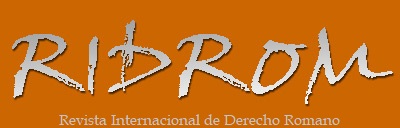 ISSN 1989-1970Octubre-2021
Full text articleOctubre-2021
Full text articlewww.ridrom.uclm.esFecha de recepción:
29/07/2021Fecha de recepción:
29/07/2021Fecha de aceptación:
20/09/2021Fecha de aceptación:
20/09/2021Palabras clave:
Crimen maiestatis, damnatio memoriae, abolitio nominis, rescissio auctorum, publicatio bonorum, suicidio.Palabras clave:
Crimen maiestatis, damnatio memoriae, abolitio nominis, rescissio auctorum, publicatio bonorum, suicidio.Keywords:
Crimen maiestatis, damnatio memoriae, abolitio nominis, rescissio auctorum, publicatio bonorum, suicide.Keywords:
Crimen maiestatis, damnatio memoriae, abolitio nominis, rescissio auctorum, publicatio bonorum, suicide.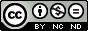 DAMNATIO MEMORIAE ET PUBLICATIO BONORUM POST MORTEM. CONDENAS ACCESORIAS POR CRIMEN MAIESTATISDAMNATIO MEMORIAE ET PUBLICATIO BONORUM POST MORTEM. ACCESSORY SENTENCES FOR CRIMEN MAIESTATISAna Martín MinguijónCatedrática de Derecho RomanoUniversidad Nacional de Educación a Distancia (UNED)amartin@der.uned.esORCID: 0000-0003-2558-5589(MARTÍN, Ana. Damnatio memoriae et publicatio bonorum post mortem. Condenas accesorias por crimen maiestatis. RIDROM [on line]. 27-2021.  ISSN 1989-1970.  p. 1-80. http://www.ridrom.uclm.es)Resumen:
La concepción romana de la memoria eterna persigue la inmortalidad del alma a través del recuerdo perdurable del difunto. Por ello, la condena accesoria a la pena capital o al destierro, la damnatio memoriae por crimen maiestatis, fue un castigo cruel y temido que suponía, además, de la deshonra pública, la condena al olvido del condenado, con la aniquilación de cualquier monumento erigido en su honor, el tachado de su nombre y efigie, la abolitio nominis y la rescissio auctorum. También se decretó, con el mismo carácter accesorio a la pena principal, la publicatio bonorum con las consiguientes consecuencias para los herederos del condenado. Ambas penas, supusieron una excepción al principio de que el crimen se extinguía con la muerte del reo.Abstract:
The Roman conception of eternal memory pursued the immortality of the soul through the lasting memory of the deceased. For this reason, the condemnation accessory to capital punishment or banishment, the damnatio memoriae for crimen maiestatis, was a cruel and feared punishment that entailed, in addition to public disgrace, the condemnation to oblivion of the condemned, with the annihilation of any monument erected in his honor, the erasure of his name and effigy, the abolitio nominis and the rescissio auctorum. It was also decreed, with the same accessory character to the main penalty, the publicatio bonorum with the consequent consequences for the heirs of the condemned. Both penalties were an exception to the principle that the crime was extinguished with the death of the convict.DAMNATIO MEMORIAE ET PUBLICATIO BONORUM POST MORTEM. CONDENAS ACCESORIAS POR CRIMEN MAIESTATISDAMNATIO MEMORIAE ET PUBLICATIO BONORUM POST MORTEM. ACCESSORY SENTENCES FOR CRIMEN MAIESTATISAna Martín MinguijónCatedrática de Derecho RomanoUniversidad Nacional de Educación a Distancia (UNED)amartin@der.uned.esORCID: 0000-0003-2558-5589(MARTÍN, Ana. Damnatio memoriae et publicatio bonorum post mortem. Condenas accesorias por crimen maiestatis. RIDROM [on line]. 27-2021.  ISSN 1989-1970.  p. 1-80. http://www.ridrom.uclm.es)Resumen:
La concepción romana de la memoria eterna persigue la inmortalidad del alma a través del recuerdo perdurable del difunto. Por ello, la condena accesoria a la pena capital o al destierro, la damnatio memoriae por crimen maiestatis, fue un castigo cruel y temido que suponía, además, de la deshonra pública, la condena al olvido del condenado, con la aniquilación de cualquier monumento erigido en su honor, el tachado de su nombre y efigie, la abolitio nominis y la rescissio auctorum. También se decretó, con el mismo carácter accesorio a la pena principal, la publicatio bonorum con las consiguientes consecuencias para los herederos del condenado. Ambas penas, supusieron una excepción al principio de que el crimen se extinguía con la muerte del reo.Abstract:
The Roman conception of eternal memory pursued the immortality of the soul through the lasting memory of the deceased. For this reason, the condemnation accessory to capital punishment or banishment, the damnatio memoriae for crimen maiestatis, was a cruel and feared punishment that entailed, in addition to public disgrace, the condemnation to oblivion of the condemned, with the annihilation of any monument erected in his honor, the erasure of his name and effigy, the abolitio nominis and the rescissio auctorum. It was also decreed, with the same accessory character to the main penalty, the publicatio bonorum with the consequent consequences for the heirs of the condemned. Both penalties were an exception to the principle that the crime was extinguished with the death of the convict.DAMNATIO MEMORIAE ET PUBLICATIO BONORUM POST MORTEM. CONDENAS ACCESORIAS POR CRIMEN MAIESTATISDAMNATIO MEMORIAE ET PUBLICATIO BONORUM POST MORTEM. ACCESSORY SENTENCES FOR CRIMEN MAIESTATISAna Martín MinguijónCatedrática de Derecho RomanoUniversidad Nacional de Educación a Distancia (UNED)amartin@der.uned.esORCID: 0000-0003-2558-5589(MARTÍN, Ana. Damnatio memoriae et publicatio bonorum post mortem. Condenas accesorias por crimen maiestatis. RIDROM [on line]. 27-2021.  ISSN 1989-1970.  p. 1-80. http://www.ridrom.uclm.es)Resumen:
La concepción romana de la memoria eterna persigue la inmortalidad del alma a través del recuerdo perdurable del difunto. Por ello, la condena accesoria a la pena capital o al destierro, la damnatio memoriae por crimen maiestatis, fue un castigo cruel y temido que suponía, además, de la deshonra pública, la condena al olvido del condenado, con la aniquilación de cualquier monumento erigido en su honor, el tachado de su nombre y efigie, la abolitio nominis y la rescissio auctorum. También se decretó, con el mismo carácter accesorio a la pena principal, la publicatio bonorum con las consiguientes consecuencias para los herederos del condenado. Ambas penas, supusieron una excepción al principio de que el crimen se extinguía con la muerte del reo.Abstract:
The Roman conception of eternal memory pursued the immortality of the soul through the lasting memory of the deceased. For this reason, the condemnation accessory to capital punishment or banishment, the damnatio memoriae for crimen maiestatis, was a cruel and feared punishment that entailed, in addition to public disgrace, the condemnation to oblivion of the condemned, with the annihilation of any monument erected in his honor, the erasure of his name and effigy, the abolitio nominis and the rescissio auctorum. It was also decreed, with the same accessory character to the main penalty, the publicatio bonorum with the consequent consequences for the heirs of the condemned. Both penalties were an exception to the principle that the crime was extinguished with the death of the convict.DAMNATIO MEMORIAE ET PUBLICATIO BONORUM POST MORTEM. CONDENAS ACCESORIAS POR CRIMEN MAIESTATISDAMNATIO MEMORIAE ET PUBLICATIO BONORUM POST MORTEM. ACCESSORY SENTENCES FOR CRIMEN MAIESTATISAna Martín MinguijónCatedrática de Derecho RomanoUniversidad Nacional de Educación a Distancia (UNED)amartin@der.uned.esORCID: 0000-0003-2558-5589(MARTÍN, Ana. Damnatio memoriae et publicatio bonorum post mortem. Condenas accesorias por crimen maiestatis. RIDROM [on line]. 27-2021.  ISSN 1989-1970.  p. 1-80. http://www.ridrom.uclm.es)Resumen:
La concepción romana de la memoria eterna persigue la inmortalidad del alma a través del recuerdo perdurable del difunto. Por ello, la condena accesoria a la pena capital o al destierro, la damnatio memoriae por crimen maiestatis, fue un castigo cruel y temido que suponía, además, de la deshonra pública, la condena al olvido del condenado, con la aniquilación de cualquier monumento erigido en su honor, el tachado de su nombre y efigie, la abolitio nominis y la rescissio auctorum. También se decretó, con el mismo carácter accesorio a la pena principal, la publicatio bonorum con las consiguientes consecuencias para los herederos del condenado. Ambas penas, supusieron una excepción al principio de que el crimen se extinguía con la muerte del reo.Abstract:
The Roman conception of eternal memory pursued the immortality of the soul through the lasting memory of the deceased. For this reason, the condemnation accessory to capital punishment or banishment, the damnatio memoriae for crimen maiestatis, was a cruel and feared punishment that entailed, in addition to public disgrace, the condemnation to oblivion of the condemned, with the annihilation of any monument erected in his honor, the erasure of his name and effigy, the abolitio nominis and the rescissio auctorum. It was also decreed, with the same accessory character to the main penalty, the publicatio bonorum with the consequent consequences for the heirs of the condemned. Both penalties were an exception to the principle that the crime was extinguished with the death of the convict.